INTERACADEMIE BESANCON - DIJON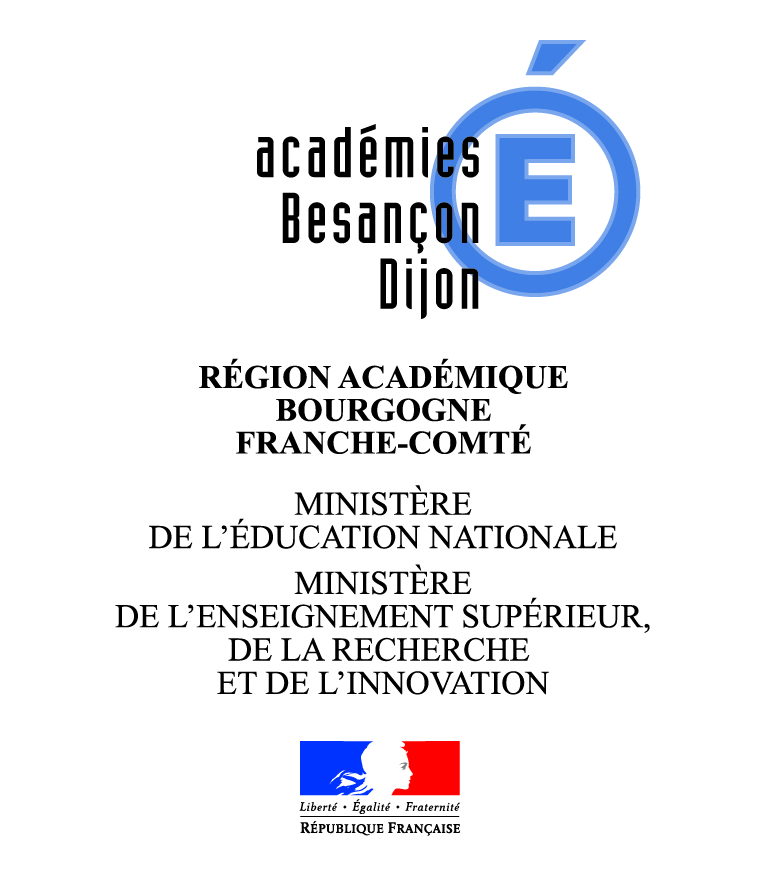 BTS SNE 6-2 – PROJET TECHNIQUEDossier de présentation et de validation du projet (consignes et contenus)Sommaire1 – Présentation et situation du projet dans son environnement	31.1 – Contexte de réalisation	31.2 – Présentation du projet	31.3 – Situation du projet dans son contexte	31.4 – Cahier des charges – Expression du besoin	32 – Spécifications	32.1 – Diagrammes SYSML et/ou UML	32.2 – Contraintes de réalisation	32.3 – Ressources mises à disposition des étudiants (logiciels / matériels / documents)	43 – Répartition des fonctions ou cas d’utilisation par étudiant	54 – Exploitation Pédagogique – Compétences terminales évaluées :	65 – Planifications des tâches du projet (exemple)	66 – Conditions d’évaluation pour l’épreuve E6-2	76.1 – Disponibilité des équipements lors de la soutenance finale	76.2 – Atteinte des objectifs du point de vue client	76.3 – Atteinte des objectifs fixés aux candidats	76.4 – Avenants :	77 – Observation de la commission de Validation	87.1 – Avis formulé par la commission de validation :	87.2 – Nom des membres de la commission de validation académique :	87.3 – Visa de l’autorité académique :	88 – ANNEXE : Diagrammes non fournis à l’étudiant.	8Présentation et situation du projet dans son environnementContexte de réalisationPrésentation du projet(Présentation succincte / synoptique de l’architecture / limite de l’étude /attente du point de vue du client)Situation du projet dans son contexteCahier des charges – Expression du besoin(on pourrait mettre ici un diagramme d’exigence montrant la finalité du système)SpécificationsDescription du système  Option EC : Diagramme de contexte (si pertinent dans le projet), diagramme des cas d’utilisation, diagramme séquence système et/ou diagramme d’état-transition, diagramme de blocs.Contraintes de réalisationContraintes financières (budget alloué) :Contraintes de développement (matériel et/ou logiciel imposé / technologies utilisées) :Contraintes qualité (caractéristiques/performance, conformité, délais, …) :Contraintes de fiabilité, sécurité :Remarque : toutes les contraintes peuvent être modélisées par des diagrammes d’exigence. Cela est le point de départ du travail d’analyse des étudiants.Ressources mises à disposition des étudiants (logiciels / matériels / documents)Répartition des cas d’utilisation et des tâches par étudiant.Exploitation Pédagogique – Compétences terminales évaluées :Candidats EC Planification des tâches du projet(Exemple diagramme Gantt ou autre)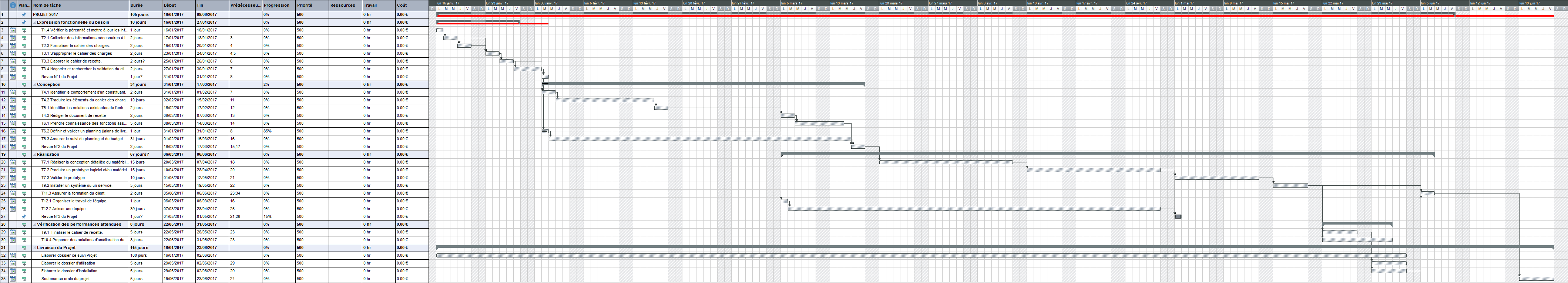 Conditions d’évaluation pour l’épreuve E6-2Disponibilité des équipements lors de la soutenance finaleAtteinte des objectifs du point de vue clientQue devra-t-on observer à la fin du projet qui témoignera de l’atteinte des objectifs fixés, du point de vue du client :Atteinte des objectifs fixés aux candidatsQue devra-t-on observer à la fin du projet qui témoignera de l’atteinte des objectifs fixés à chaque candidat. L’atteinte des objectifs servira pour l’évaluation.			Avenants :Date des avenants :			Nombre de pages :		Observation de la commission de ValidationObservations :				Avis formulé par la commission de validation :Nom des membres de la commission de validation académique : ANNEXE : Diagrammes non fournis aux étudiants.Tous les diagrammes qui facilitent le travail de la commission (exemple diagramme d’exigence) et qui démontrent la faisabilité du projet.Groupement académique : Dijon - BesançonGroupement académique : Dijon - BesançonSESSION 2022Lycée :	Lycée Victor HugoLycée :	Lycée Victor HugoLycée :	Lycée Victor HugoVille :	BesançonVille :	BesançonVille :	BesançonN° du projet :	Nom du projet :	Nom du projet :	Projet nouveauOui 	Non Projet interne	Oui 	Non Délai de réalisationStatut des étudiants	Apprentissage Spécialité des étudiantsEC 	IR 	 Nombre d’étudiantsProfesseurs responsablesConstitution de l’équipe de projet :Étudiant 1                                                                                                              	EC 	IR Projet développé :	Au lycée ou en centre de formation 	En entreprise 	Mixte 	Au lycée ou en centre de formation 	En entreprise 	Mixte 	Au lycée ou en centre de formation 	En entreprise 	Mixte 	Au lycée ou en centre de formation 	En entreprise 	Mixte Type de client ou donneur d’ordre (commanditaire) :Entreprise ou organisme commanditaire :	Oui 	Non Nom :		Adresse :		Contact :		Origine du projet :Idée :	Lycée 	Entreprise Cahier des charges :	Lycée 	Entreprise Suivi du projet :	Lycée 	Entreprise Entreprise ou organisme commanditaire :	Oui 	Non Nom :		Adresse :		Contact :		Origine du projet :Idée :	Lycée 	Entreprise Cahier des charges :	Lycée 	Entreprise Suivi du projet :	Lycée 	Entreprise Entreprise ou organisme commanditaire :	Oui 	Non Nom :		Adresse :		Contact :		Origine du projet :Idée :	Lycée 	Entreprise Cahier des charges :	Lycée 	Entreprise Suivi du projet :	Lycée 	Entreprise Entreprise ou organisme commanditaire :	Oui 	Non Nom :		Adresse :		Contact :		Origine du projet :Idée :	Lycée 	Entreprise Cahier des charges :	Lycée 	Entreprise Suivi du projet :	Lycée 	Entreprise Si le projet est développé
en partenariat avec une entreprise :Nom de l’entreprise :		Adresse de l’entreprise :		Adresse site :	http://www.		Tél. :			Courriel :		Nom de l’entreprise :		Adresse de l’entreprise :		Adresse site :	http://www.		Tél. :			Courriel :		Nom de l’entreprise :		Adresse de l’entreprise :		Adresse site :	http://www.		Tél. :			Courriel :		Nom de l’entreprise :		Adresse de l’entreprise :		Adresse site :	http://www.		Tél. :			Courriel :		Domaine d’activité du système support d’étude : télécommunications, téléphonie et réseaux téléphoniques ; informatique, réseaux et infrastructures ; multimédia, son et image, radio et télédiffusion ; mobilité et systèmes embarqués ; électronique et informatique médicale ; mesure, instrumentation et microsystèmes ; automatique et robotique.Tâches à effectuerÉtudiant 1EC ou IR	IR Cas d’utilisation…………………………………………………..Liste des tâches assurées par l’étudiant(Exemple : on peut retrouver des tâches comme installation, mise en œuvre, configuration, réalisation, test, …)TâchesRevuesContrats de tâcheCompétencesCandidat_1Candidat_2Candidat_3Candidat_4TâchesRevuesExpression fonctionnelle du besoinExpression fonctionnelle du besoinExpression fonctionnelle du besoinExpression fonctionnelle du besoinExpression fonctionnelle du besoinExpression fonctionnelle du besoinT1.4R1Vérifier la pérennité et mettre à jour les informationsC2.1T2.1R1Collecter des informations nécessaires à l’élaboration du cahier des charges préliminaire.C2.2T2.3R1Formaliser le cahier des charges.C2.3 C2.4T3.1R1S’approprier le cahier des charges.C3.1T3.3R1Élaborer le cahier de recette.C3.5T3.4R1Négocier et rechercher la validation du client.C2.4ConceptionConceptionConceptionConceptionConceptionConceptionT4.1R2Identifier le comportement d’un constituant.C3.4 C4.1T4.2R2Traduire les éléments du cahier des charges sous la forme de modèles. C3.1T5.1R2Identifier les solutions existantes de l’entreprise.C3.1 C3.6T4.3R2Rédiger le document de recetteC3.5T5.4R2Sélectionner et/ou adapter une ou des solutions selon le contexte technicoéconomique.C3.8T6.1R2Prendre connaissance des fonctions associées au projet et définir les tâches C2.4 C2.5T6.2R2Définir et valider un planning (jalons de livrables).C2.3 C2.4 C2.5T6.3R2Assurer le suivi du planning et du budget.C2.1 C2.3 C2.4 C2.5RéalisationRéalisationRéalisationRéalisationRéalisationRéalisationT7.1R3Réaliser la conception détaillée du matériel et/ou du logiciel.C3.1 C3.3 C3.6 C3.8 C3.10T7.2R3Produire un prototype logiciel et/ou matériel.C3.9 C4.2 C4.3 C4.4 C4.6 C4.7T7.3R3Valider le prototype.C3.5 C4.5T8.1R3Définir une organisation ou un processus de maintenance préventive.C2.1T8.2R3Définir une organisation ou un processus de maintenance curative.C2.1T9.2R3Installer un système ou un service.C2.5T10.3R3Exécuter et/ou planifier les tâches professionnelles de MCO.C2.3T11.3R3Assurer la formation du client.C2.2 C2.5T12.1R3Organiser le travail de l’équipe.C2.3 C2.4 C2.5T12.2R3Animer une équipe.C2.1 C2.3 C2.5Vérification des performances attenduesVérification des performances attenduesVérification des performances attenduesVérification des performances attenduesVérification des performances attenduesVérification des performances attenduesT9.1R3Finaliser le cahier de recette.C3.1 C3.5 C4.5T10.4R3Proposer des solutions d’amélioration du système ou du serviceC3.6L’équipement sera-t-il disponible ?Oui Non Ce document initial :	comprend …….. pages et les documents annexes suivants :(À remplir par la commission de validation qui valide le sujet de projet)	a été utilisé par la Commission Académique de validation qui s’est réunie à
			, le		 /		 /		Contenu du projet :	Défini 	Insuffisamment défini 	Non défini Problème à résoudre :	Cohérent techniquement 	Pertinent / À un niveau BTS SN Complexité technique :
(liée au support ou au moyen utilisés)	Suffisante 	Insuffisante 	Exagérée Cohérence pédagogique :
(relative aux objectifs de l’épreuve)Le projet permet l’évaluation de toutes les compétences terminales	
Chaque candidat peut être évalué sur chacune des compétences	Planification des tâches demandées aux étudiants, délais prévus, … :Projet …
	Défini et raisonnable 	Insuffisamment défini 	Non défini Les revues de projet sont-elles prévues : (dates, modalités, évaluation)	Oui 	Non Conformité par rapport au référentiel et à la définition de l’épreuve :	Oui 	Non 	Sujet accepté
en l’état	Sujet à revoir :	Conformité au Référentiel de Certification / Complexité	Définition et planification des tâches	Critères d’évaluation	      Autres :			Sujet rejetéMotif du rejet:	Sujet rejetéMotif du rejet:NomÉtablissementAcadémieSignatureVisa de l’autorité académique :Nota :BLANC, IA-IPR STI, Académie de Besançon,Ce document est contractuel pour la sous-épreuve E6-2 (Projet Technique) et sera joint au « Dossier Technique » de l’étudiant.En cas de modification du cahier des charges, un avenant sera élaboré et joint au dossier du candidat pour présentation au jury, en même temps que le carnet de suivi.